Trefpunt Korbeek-Lo        		Trefpuntnieuws januari 2022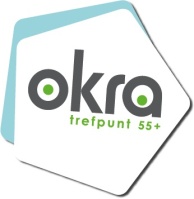 Dag OKRA-vrienden, Corona strooit weer roet in het verenigingsleven. Het was natuurlijk te verwachten, maar we zagen het liever anders. Al de binnen activiteiten worden geannuleerd. Alleen de petanque kan plaats vinden. Ook de academienamiddag met Marc Van Ranst is geannuleerd en wordt verplaatst naar het najaar.Graag nodigen wij jou uit voor de volgende activiteiten: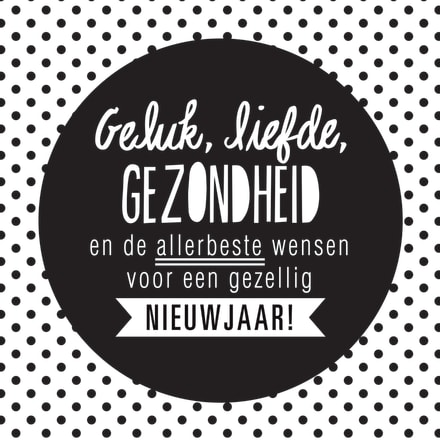 Agenda januaridonderdag 6 januari	14.00 uur - petanque – WZC D’Eycken Brug donderdag 13 januari14.00 uur - petanque - WZC D’Eycken Brugdonderdag 20 januari	14.00 uur - petanque – WZC D’Eycken Brugdonderdag 27 januari14.00 uur - petanque - WZC D’Eycken Brugdonderdag 3 februari	14.00 uur - bowlen - Acro, Tienen (onder voorbehoud)LidmaatschapWe vragen je om je lidmaatschap te hernieuwen. We willen ons, samen met jou, engageren om ook in 2022 mensen te verbinden, op te komen voor de belangen van ouderen, … Voor 2022 wordt het lidgeld 43 euro voor een gezin (1 adres), 26 euro voor één persoon, 11 euro voor wie in een WZC woont.Stort dus vandaag nog jouw lidgeld op het rekeningnummer BE20 7343 4701 2556 (ten laatste op 20 januari 2022). Dank je wel voor het vertrouwen.lidgeld gezin		43 eurolidgeld 1 persoon		26 eurolidgeld WZC		11 eurosportverzekering			8 euro per persoonRegionale wandelingDe eerste regionale wandeling gaat door op donderdag 6 januari om 14 uur, vertrek aan de sporthal Ter Linde, Tiensesteenweg 196 a, 3380 Glabbeek. Je kan kiezen tussen een wandeling van +/- 4 km en een van +/- 9 km. De cafetaria van de sporthal is gesloten. Na de wandeling kan je wel terecht in café Sportlokaal, Dorpsstraat 100 in 3380 Kapellen.In deze tijden zijn we nooit zeker of er bijkomende maatregelen komen of niet, vandaar dat we vragen om vooraf in te schrijven, dan kunnen we jullie gericht op de hoogte houden. oostbrabant@okra.be, 016 35 96 94Inschrijvingen Micheline 016 25 00 27 Info en sport Renilde 0498 37 23 09 Kaarten Maurice 0495 77 42 33 Betalingen rekeningnummer  BE20 7343 4701 2556 Online www.okra.be/trefpunt/korbeek-lo, okra.korbeeklo@gmail.com - Facebook: OKRA Korbeek-Lo